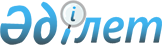 Об оказании социальной помощи отдельным категориям нуждающихся граждан
					
			Утративший силу
			
			
		
					Решение маслихата Темирского района Актюбинской области от 17 августа 2012 года № 56. Зарегистрировано Департаментом юстиции Актюбинской области 31 августа 2012 года № 3-10-174. Утратило силу решением маслихата Темирского района Актюбинской области от 24 декабря 2013 года № 163

      Сноска. Утратило силу решением маслихата Темирского района Актюбинской области от 24.12.2013 № 163.



      В соответствии со статьей 6 Закона Республики Казахстан от 23 января 2001 года № 148 «О местном государственном управлении и самоуправлении в Республике Казахстан» и подпунком 4) пункта 1 статьи 56 Бюджетного кодекса Республики Казахстан от 4 декабря 2008 года № 95 районный маслихат РЕШИЛ:



      1. Оказать социальную помощь отдельным категориям нуждающихся граждан:



      1) семьям, получающим государственную адресную социальную помощь на детей до 18 лет - единовременную помощь в размере 20 тысячи тенге к Международному дню защиты детей;



      2) пенсионерам, получающим минимальную пенсию и пенсию ниже минимального размера - единовременную помощь в размере 10 тысячи тенге к Международному дню пожилых людей;



      3) ежемесячную помощь в размере 3 тысячи тенге нижеследующим категориям инвалидов I, II, III группы:



      инвалидам от общего заболевания, трудового увечья, профессионального заболевания, детям-инвалидам до шестнадцати лет, инвалидам с детства, детям-инвалидам с шестнадцати до восемнадцати лет - первой, второй, третьей групп;



      инвалидам из числа военнослужащих срочной службы, инвалидность которых наступила вследствие ранения, контузии, увечья, заболевания, полученных при прохождении воинской службы, лицам, инвалидность которых наступила при ликвидации последствий аварий на ядерных объектах гражданского или военного назначения либо в результате аварийных ситуаций на ядерных объектах;



      инвалидам из числа военнослужащих (кроме военнослужащих срочной службы), сотрудников специальных государственных органов, лиц начальствующего и рядового состава органов внутренних дел и бывшего Государственного следственного комитета Республики Казахстан при наступлении инвалидности вследствие увечья, полученного в результате несчастного случая, не связанного с исполнением обязанностей воинской службы, службы в специальных государственных органах (служебных обязанностей), либо заболевания, не связанного с выполнением воинского и служебного долга;



      инвалидам из числа военнослужащих (кроме военнослужащих срочной службы), сотрудников специальных государственных органов), инвалидность которых наступила вследствие ранения, контузии, увечья, заболевания, полученных при прохождении воинской службы, службы в специальных государственных органах, сотрудников органов внутренних дел и бывшего Государственного следственного комитета Республики Казахстан при исполнении служебных обязанностей;



      инвалидам вследствие чрезвычайных экологических ситуаций, в том числе вследствие радиационного воздействия при проведении ядерных взрывов и испытаний и /или/ их последствий при условии установления причинно-следственной связи.



      2. Признать утратившими силу решения районного маслихата:



      «Об оказании социальной помощи социально малообеспеченным категориям населения» от 23 апреля 2009 года № 116 (зарегистрированное в реестре государственной регистрации нормативных правовых актов за № 3-10-104, опубликованное 4 июня 2009 года в газете «Темір» № 23);



      «О внесении изменения в решение районного маслихата от 23 апреля 2009 года № 116 «Об оказании социальной помощи социально малообеспеченным категориям населения» от 27 декабря 2010 года № 221 (зарегистрированное в реестре государственной регистрации нормативных правовых актов за № 3-10-138, опубликованное 25 февраля 2011 года в газете «Темір» № 8-9).



      3. Настоящее решение вводится в действие по истечении десяти календарных дней после дня его первого официального опубликования.      Председатель сессии                       Секретарь

      районного маслихата                 районного маслихата         Б. ДАНДИБАЕВ                          Н. УТЕПОВ
					© 2012. РГП на ПХВ «Институт законодательства и правовой информации Республики Казахстан» Министерства юстиции Республики Казахстан
				